Publicado en  el 05/01/2016 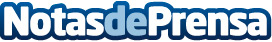 El AVE llegará a Murcia completamente soterradoLa Comunidad ya prevé en el proyecto de presupuestos de este año 23,8 millones a las obras de soterramiento para la llegada del AVE a MurciaDatos de contacto:Nota de prensa publicada en: https://www.notasdeprensa.es/el-ave-llegara-a-murcia-completamente-soterrado Categorias: Viaje Murcia Construcción y Materiales http://www.notasdeprensa.es